Aufnahmeantrag in der Hessischen Taekwondo union e.v. 
Landesdachverband für Taekwondo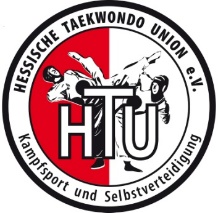 Hiermit beantragen wir die Aufnahme in der Hessische Taekwondo Union e.V. als ordentliches Mitglied.VEREIN-DATEN Bitte vollständig ausfüllen!VEREIN-VORSTAND NACH §26 BGB Bitte vollständig ausfüllen!VEREIN-DOKOMENTE Bitte vollständig als Kopie beifügenDer aktuelle VereinsregisterauszugDie aktuelle Satzung des VereinsKörperschaftssteuer-FreistellungsbescheidMit den Antrag auf Aufnahme in die Hessische Taekwondo Union e.V. erkennen wir Die Satzung und die Ordnung der HTU e.V. und der DTU e.V. anDer Antragsteller verpflichtet sich jede Änderung der Vereinsanschrift und des Vorstandes umgehend dem Verband schriftlich mitzuteilen.Wir verpflichten uns den Mitgliedsbeitrag lt. Beitragsordnung zu entrichten. ORT / DATUMUNTERSCHRIFT NACH §26 BGB / STEMPEL DES VEREINSZU SENDEN AN:Hessische Taekwondo Union e.V.Fachverband für Taekwondo im Landessportbund Hessenc/o Constantin ZabbalHugenottenstr. 110, 61381 Friedrichsdorf[Offizielle Anschrift des Vereines/der TKD-Abteilung, die bei allen Zuschriften und im Mitgliederverzeichnis benutzt werden soll.]Name des Vereins/der TKD AbteilungTelefonAnsprechpartner(Name,Vorname)MobilStrasseNr.PLZ / OrtGründungsjahrE-Mail AdresseLSB-NummerInternetseiteVereinsregister-Nummer 1.Vorsitzender2.Vorsitzender SchatzmeisterVornameNachnameStrasse / Nr.PLZOrtTelefonE-Mail AdresseSonstiges